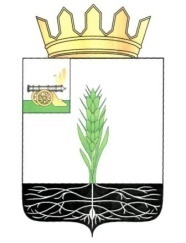 АДМИНИСТРАЦИЯ МУНИЦИПАЛЬНОГО ОБРАЗОВАНИЯ 
«ПОЧИНКОВСКИЙ  РАЙОН»  СМОЛЕНСКОЙ ОБЛАСТИП О С Т А Н О В Л Е Н И Е Администрация муниципального образования «Починковский район» Смоленской области  п о с т а н о в л я е т:Внести в муниципальную программу  «Капитальный ремонт и ремонт автомобильных дорог общего пользования муниципального образования Починковского городского поселения Починковского района Смоленской области», утвержденную постановлением Администрации муниципального образования «Починковский район» Смоленской области от 29.12.2014г. № 179 (в редакции постановлений Администрации муниципального образования «Починковский район» Смоленской области от 25.03.2015г. № 38, от 25.06.2015г. № 73, от 04.09.2015г. № 97, от 17.09.2015г. № 99, от 30.09.2015г. № 105,  от 09.10.2015г. № 112, от 20.11.2015г. №160, от 25.02.2016г. №25, от 11.03.2016г. №32, от 04.04.2016г. № 56, от 17.05.2016г. №95, от 26.05.2016г. №111, от 13.07.2016г. № 142, от 20.09.2016г. № 189, от  14.10.2016г. №203, от 27.01.2017г. № 16-адм, от 23.03.2017г. № 76-адм, от 27.09.2017г. № 166-адм), следующие изменения:1. В паспорте муниципальной программы позицию «Объемы ассигнований муниципальной программы (по годам реализации и в разрезе источников финансирования)» изложить в следующей редакции:«Общий объем финансирования муниципальной Программы 72 604,361 тыс. руб., а именно: 2015 год – 7 402,410 тыс. руб.:- средства Дорожного фонда – 2 244,786 тыс. руб.;-средства местного бюджета – 5 157,624 тыс. руб.;2016 год – 24 488,857 тыс. руб.:- средства Дорожного фонда – 1 005,437 тыс. руб.;- средства местного бюджета – 7 013,522 тыс. руб.;- средства областного бюджета – 16 469,898 тыс. руб.;2017 год – 12 034,228 тыс. руб.:- средства Дорожного фонда – 1 578,979 тыс. руб.;-средства местного бюджета – 8 214,801 тыс. руб.;- средства областного бюджета – 2 240,448 тыс. руб.;         2018 год – 9 131,606 тыс. руб.:- средства Дорожного фонда – 1 306,200 тыс. руб.;-средства местного бюджета – 7 825,406 тыс. руб.;2019 год – 9 667,280 тыс. руб.:- средства Дорожного фонда – 1 464,100 тыс. руб.;-средства местного бюджета – 8 203,180 тыс. руб.;2020 год – 9 879,980 тыс. руб.:- средства Дорожного фонда – 1 547,300 тыс. руб.;-средства местного бюджета – 8 332,680 тыс. руб.».2) Абзац 2 пункта 2 «Обобщенная характеристика основных мероприятий, входящих  в состав муниципальной программы» изложить в новой редакции:	«Механизм реализации мероприятии заключается в реализации следующих основных мероприятий (Таблица №1)Таблица №13) Приложение № 2 к муниципальной  программе «Капитальный ремонт и ремонт автомобильных дорог общего пользования муниципального образования Починковского городского поселения Починковского района Смоленской области» изложить в новой редакции (прилагается).Глава муниципального образования «Починковский         район» Смоленской             области 	                                                               А. В. Голубот12.03.2018 №27-адм О внесении изменений в муниципальную программу  «Капитальный ремонт и ремонт автомобильных дорог общего пользования муниципального образования Починковского городского поселения Починковского района Смоленской области»№ п/посновные мероприятия программы «Капитальный ремонт и ремонт автомобильных дорог общего пользования муниципального образования Починковского городского поселения Починковского района Смоленской области»2015 год2016 год2017 год2018 год2019 год2020 год123456781Основное мероприятие «Развитие сети автомобильных дорог общего пользования местного значения»7 402,41тыс. руб.24 488,857 тыс. руб.12 034,228тыс. руб.9131,606 тыс. руб.9 667,28тыс.руб. 9 879,98тыс. руб.1.1Расходы на проектирование, строительство (реконструкция), содержание (профилирование), текущий, капитальный и ямочный ремонт автомобильных дорог общего пользования местного значения и дорожных сооружений, являющихся их технологической частью (искусственных дорожных сооружений):7 402,41тыс. руб.24 488,857 тыс. руб.12 034,228тыс. руб.9131,606 тыс. руб.9 667,28 тыс.руб. 9 879,98тыс. руб.1.1- содержание автомобильных дорог общего пользования местного значения;х5 004,792  тыс. руб. 5 728,721 тыс. руб.5650,811 тыс. руб.5509,7тыс. руб. 5 509,7  тыс. руб.1.1- капитальный, текущий и ямочный ремонт автомобильных дорог общего пользования местного значения и дорожных сооружений, являющихся их технологической частью (искусственных дорожных сооружений);7 402,41 тыс. руб. 19 484,065 тыс. руб. 6 305,507  тыс. руб.3480,795 тыс. руб.4 157,58тыс. руб.  4 370,28тыс. руб.1.1- проектирование, строительство и реконструкция автомобильных дорог общего пользования местного значенияхххххх